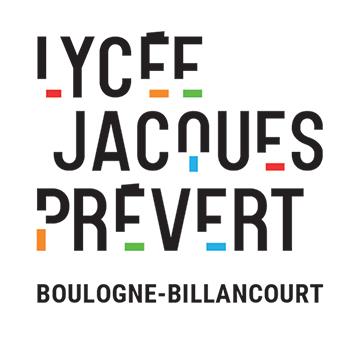 CONTRAT D’ABONNEMENT DE SERVICESLUTTES CONTRE LES NUISIBLES LOCAUX A TRAITER :CuisinePlonge/zone de distribution/légumerie/prépa chaude et froidePlonge/zone distributionSous-sol : local poubelle/réserves /vestiairesRDC : local poubelle (2) /local véloBat logement : caves